2.2. Задания с развернутым ответомВозможное решение.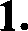 Запиюем для шара второй закон Ньютона в проекциях на вертикальную    ось    в   момент   его   отрыва    от   земли:  f A = m ,g + m„g , гдеf  A — сила Архимеда, действующая нашар.Вьтразим силы через радиус шара г: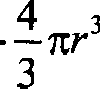 g    +  RHeg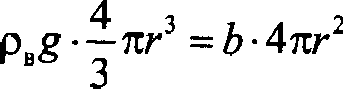 , где р,	плотность атмо-сферного  воздуха,  PHe	ЛОтнОсть  гелия,  b ——1	— отно-шение массы одного квадратного метра оболочки шара к его площади.Отсюда наидем радиус шара г -- 	ЗЬ	Йв	ЙНеПлотности гелия и воздуха найдем из уравненияКлапейрона—Менделеева рV	Мр Мн•Р	Мур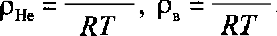 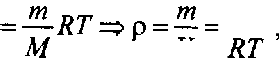 Объединяя полученные выражения, найдем радиус:r _ 	3bRT	- 2, 7 м,(My	Мн‹)а искомая масса оболочки равна m = 4кг-2 Ь. Ответ.’  т== 92  кг.2.	Ответ. т —— 100 кг.Возможное решение.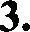 Шар взлетает, когда сила тяжести, действующая на него, рав- на силе Архимеда(т  + т,+ т)g = pgV ,где m — масса воздуха в шаре.Из уравнения Клапейрона—Менделеева следует:(1)m =	,	(2)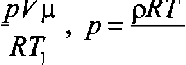 где Т ——t + 273; T  ——t  + 273, р — молярная масса воздуха. Объединяя (1) и (2), получим:Т  ——	——350  К, t  —— 77 °С.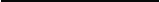 = 350 К.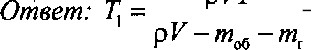 4.	Ответ. m, = 200 кг.Возможное  решение.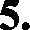 Гелий и аргон можно оітисывать моделью идеального одно- атомного газа, для которого применимо уравнение Клапейро- на—Менделеева pV -— vRT .Поршень в цилиндре находится в состоянии механического равновесия, так что давление газов в любой момент одинако- во. В начальный момент объемы газов одинаковы и равны Г, и уравнение Клапейрона—Менделеева приводит к связи между начальными температурами гелия и аргона T и Tz и числом молей этих газов v  и vz:  who = v,Г2 .После установления теплового равновесия температура газов равна Т, а объемы гелия и аргона изменились и стали равны  Г и Г соответственно. Уравнение Клапейрона—Менделеева в этот момент приводит  к соотнотению     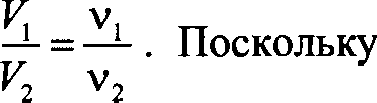 суммарный     объем     цилиндра     остался     неизменным:Г, + Г, = 2Г ,	получаем,	что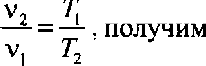 Ответ:   He' '	155.Ответ.- V	V —— 2/3.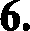 ' =     2	.	Учитывая,	что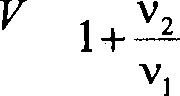 2 = 1,5 .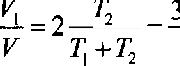 Возможное решение.Запиюем уравнение Клапейрона—Менделеева для водорода и гелия в смеси:рН,V —-  , ят.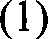 І'Н,	’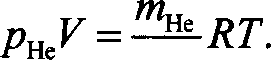 *НеСогласно закону Дальтона давление смеси:Р	PH3+   PHe‘Кроме того, масса смеси'	н, +ф и-лPemaя систему уравнений (1Н  4), получаем:р	_  т	200 -103  -10"  _ 2  10 3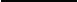 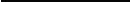    н, _  IT	фил _	8 31'300	4‘10  3   - 1,5.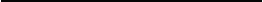 (2)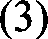 (4)’	е	2‘10        200  103   10 '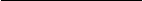 рда	RT	2  10 3	8,31  300ёОтвет.	1,5.НеОтвет. р —— 200 кПа.Возможное решение.Пусть ру — давление азота в камере;р — давление в сосуде в ситуации на рис. 2;pz — давление в сосуде при температуре Ту е конце опыта; S — площадь горизонтального сечения сосуда.Параметры азота в сосуде в первоначальном состоянии и при температуре Г связаны равенством, следующим из урав- нения Клапейрона—Менделеева:    hS    ppLS , откуда  р, —— p-p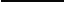 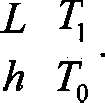 i	Т,Условие  равновесия  пробки  при температуре  T :pps — Fq -  р,Ѕ ——0, откуда  Fq —-(і•  — i•‹)*Параметры азота в сосуде в первоначальном и конечном co- стояниях тоже связаны равенством, следующим из уравнения Клапейрона—Менделеева:P2 HS     _ ppLS , откуда    z —— i'. -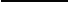 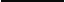 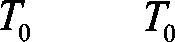 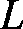 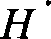 Условие равновесия пробки в конечном состоянии:р S — pgs — Fq ——0,откудаP  - Po +        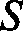 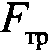 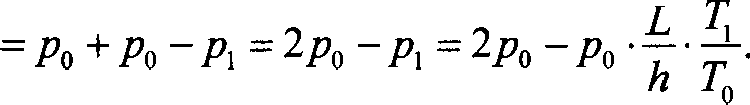 Приравнивая друг другу два выражения да	p2, получаем равенство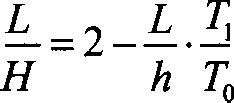 Отсюда:  To= Т-у  h   -  2 ——L     == 219  К.L	Н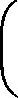 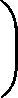 Ответ: T == 219 К.Omaem. h	43,8 см.Возможное решение.Клапан откроется, когда избьпочная сила F давления воздуха на клапан изнутри цилиндра сравняется с силой давления стержня на этот клапан. Если превышение давления воадуха в цилиндре  над  атмосферным  Др,  а  площадь  клапана s, тоF ——s-bp. Сила действия стержня на клапан равна m-g	, где m,L и / соответственно масса груза, длина стержня и длина его участка AB. Итак, должно выполняться условие s-Ap й mg- L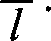 Дополнительное давление воздуха определяется увеличением массы Am. воздуха в цилиндре. Согласно уравнению Клапей- рона—Менделеева,  Др = bm  RT , где  М —  молярная масса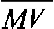 воздуха.  Поэтому  условие  открытия  клапана  имеет  вид:lsRTbm,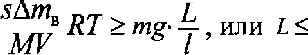 mgMГЕсли насос закачивает каждую секунду w кг воздуха, то массу dm, он закачает в цилиндр за время I =	. Следовательно,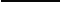 клапан  откроется  в  момент,  когда  выполнится равенствоL -- 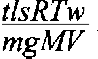 Omaem. Ј     0,5 м.Ответ. AB	0,1 м.Возможное решение.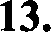 В соответствии с условием равновесия поршняДa + MglS —— р ,	(1)Дa + (H+ m)g/5 ——јП2.	(2)где ра — атмосферное давление воздуха, р и p2 соответст- венно давление воздуха в сосуде до и после добавления груза массы m.Согласно  закону Бойля—МариоттаWi ll  “ Pz /i	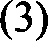 Решая систему уравнений (1)--(3), получим:h ——Н  ——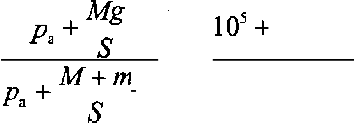  1 10 5 10“-    0,13 = 12 см.g	10’ + 1,5 -10-5  10“Ответ: h —— 12 см.Ответ: S -— 5 см'.Возможное решение.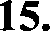 Первоначально в объеме Г, находится v, моль гаэа при температуре Т и давлении р„ в в объеме 32 — v2 моль газа при температуре  To и давлении  ра.При снятии перегородки газ не участвует в теплообмене свнешним миром и не совершает работу. Поэтому в соответст- вии с первым началом термодинамики внутренняя энергия га- за при этом сохраняется:2•т 2 - (v, + v,)ят,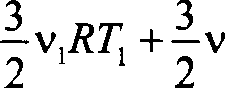 откуда следует, что конечная температура газа после снятия перегородки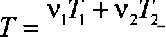 v, + vzЗапишем уравнение Клапейрона—Менделеева для газа в на- чальном  и конечном состояниях: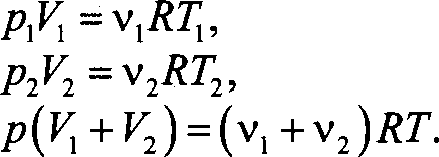 Подставив эти результаты в выражение для Т, получим: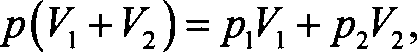 откуда: 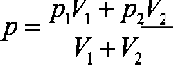 Учитывая,   что    *  = 2Г„	——4p„     получим:Р ——Зро-Ответ.-   р ——Зр,.16.	Ответ.-  —2   —— 2.1Возможное решение.Так как сосуд теплоизолирован и начальные температуры газов одинаковы, то после установления равновесия темпера- тура в сосуде будет равна первоначальной, а гелий равномер- но распределится по всему сосуду. После установления равно- весия в системе в каждой части сосуда окажется по 1 моль гелия: vi = 1 . В результате в сосуде с аргоном окажется 3 мольсмеси:  vi -  •  + • = 3 .Внутренняя энергия одноатомного идеального газа пропор- циональна  температуре  и количеству молей:U -- vRT =:> U,  U z  2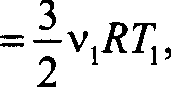 Запишем условие термодинамического равновесия:  Т  ——To.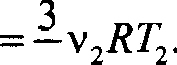 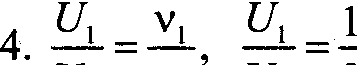 Uz	z   Uz	3Ответ.- t/Uz  3Ответ.- 2 моль.Возможное решение.В GОGТОЯНИИ 1  po  о'   Ч  T i ›в состоянии 2 p -3V = vRTz. Отсюда Tz —— ЗГіКоличество теплоты, получаемое системой в изобарном про- цессе:Q12 '	AUii  +  А 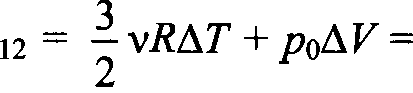 - 12,5 кДж.Ответ.‘ 3212 -  12,5 кДж.Omaem. I2 › = 25 кДж.Возможное решение.5 vЛ(3 2 — T ) —— 5vЛГ і -2Процесс 1—2 изобарный.  В состоянии 1: р /о	vRT  , в состоя- нии 2: р-5	-  vЛГ2. Отсюда Tz ——5ГКоличество теплоты, получаемое системой во время изобар-ного процесса,I2ii = An  › + А	5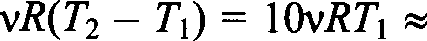 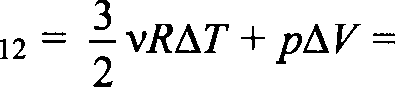 2-  22,7 кДж.Omaem. Q ј = 22,7 кДж.Omaem. ! i2 - 13,6 кДж.Возможное решение.Согласно первому закону термодинамики, Q z —— kU z + Аі2,где bU	3"	2vЛ(3 2 — T ), Аi› — vЛ(3 2 — Гl)•Следовательно, I2 › —5 vR(Tz — Г )  Согласно закону Шарля,2. Следовательно, Tz —— 3Г и 3212  5vЛГ .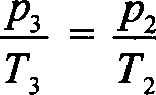 Omaem: 3212 - 12,5 кДж.Omaem. I2 › = 7,5 кДж.Возможное решение.Согласно первому закону термодинамики, !  ›    kU     + Аi»гдеАizз — Аi z + А yz и bUi zз — bUi z + bUy3. В  изохорном  процессе А z —— 0, а в изотермическом процессе bUz -— 0. Поэтому Q fyЗ '      fit  / iz  +   Azз  и  Л ›    =   Аz  .  При   переходе   2   --+  3:  Q у3 — bU  zз + Ау3 — A-zэСледовательно, Q»э AU 12 + Q23Изменение внутренней энергии газа при переходе 1 --+ 2: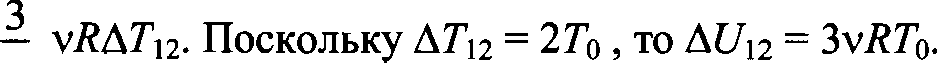 fit /iz —2Поэтому: Qi zз — ЗvЯТ + Qzз.	- 0,5.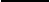 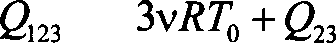 Ответ:   A1 23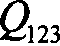 Ответ.-  ЛI2З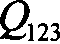 - 0,5.- 0,33.Возможное решение.Для определения количества теплоты 3 1 2a необходимо сло- жить количества теплоты, сообщенные газу на участках 1—2 и 2—3:  3123 '    QI 2+ 323‘Исходя из приведенного графика, можно сделать вывЬд, что процесс  1—2 является изохорным.  Для него,  как следует  изуравнения	Клапейрона—Менделеева,	откуда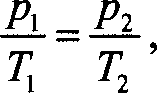 Л2 _ T2 _ 2.   Следовательно,   3  = Г      ——2Г = 300  2 = 600   К.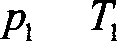 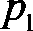 Работа газа в процессе 1—2 равна нулю, и для него первый за- кон термодинамики с учетом выражения для внутренней энер- гии одноатомного идеального газа принимает вид:Q, 2  = AU i2 = —vЛ (7’2  — 7)  2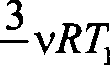 - 3, 74 кДж.Процесс 2—3 является изобарным с давлением р —- pz -- const , для   него   первый закон  термодинамики	принимает  вид:fi 2   = At/2  + 4s . где bU 2= —vЛ (To - T2 ) — изменение внут-2ренней  энергии  газа,  At = 2 (*	— ) — совершенная газом работа.   Из   уравнения   Клапеирона—Менделеева	рV  ——vRT следует, пто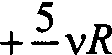  = —vЛ 2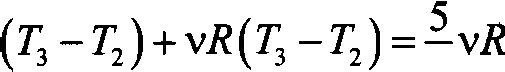 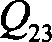 Ту - 2Г ) - d, 23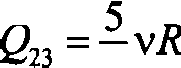 2В результате Q,2	vЛTОтвет.  Q ==10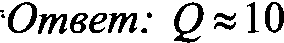 Ответ. Q -  d,d кДж.Возможное решение.2	(Т —To ) . Таким образом,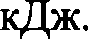 2	(Гз   2Гі)  10  кДжИзобразим процесс на рГ-диаграмме  и оФзнапим давления и объемы газа в состояниях 1 и 2 'іерез (р , ) « 4s, ) соот- ветственно.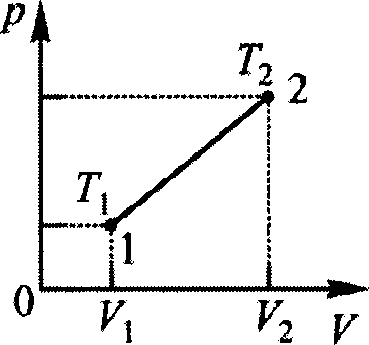 Температуру газа в состоянии 1 обозначим через T , а в со- стоянии 2 — через TzИз первого закона термодинамики  следует, что полученноегазом количество теплоты идет на увеличение внутренней энергии газа и на совершение им работы:  Q ——At/l 2 + A,z .Используем термодинамическую модель одноатомного иде-pV ——vRT,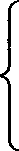 ального газа:   U _ј ура Шменение его внутренней энергии2равно bU›z  2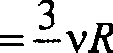 (r —2z )  — )(	2 —2	)Совертенная газом работа 'зисленно равна площади трапе- ции под графиком процесса на рГ-диаграмме, т. е. разностиплощадей  треугольников:  Лет	1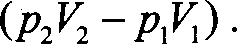 2С  учетом  этого  получаем  Q  —— bU  ,2  +  A.z  ——2(p2   2	1*1) . Изграфика процесса следует, что	. Поэтому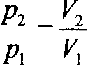 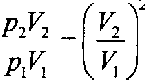 и выражение для коли'зества теплоты приобретает видQ ——2p,U,	—1  = 2vЛT 	1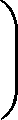 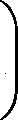 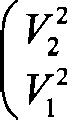 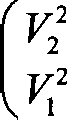 Заметим, что искомое отнотение плотностей газа массой ш в состояниях 1 и 2 равно  п =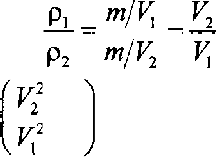 Поэтому	Q —- 2vЛT	—1 = 2vЛГ (n 2 —1) ,	откуда2v/ t(в 2  — 1)'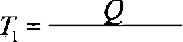 Подставляя  в полуяенную  формулу  числовые  даиные, нахо-ДИм T .Ошаеш. T == 400 К.31.	Ответ.- Tz == 1600 К.32.	Возможное решение.Согласно первому на'залу термодинамики, Q —— b U,	(1)Qz —— bU + А,	(2)где bU — приращение внутренней энергии газа (одинаковое в двух опытах), А работа газа во втором опыте. Работа А co- вершалась  газом  в  ходе   изобарного   растирения,   так   'зто А -— pbV,	(3)где АГ— изменение объема газа.С помощью уравнения Клапейрона—Менделеева эту работу можно    выразить    яерез    приращение    температуры   газа:pbV —— — RbT.	(4)Решая	систему	уравнений	(1)--(4),	будем	иметь: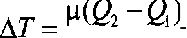 Ответ.’ IT == 1 К.Ответ. т == 0,5 кг.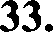 Возможное решение.Пробка выскочит, если сила, с которой газ давит изнутри на пробку, превысит суммарную силу давления атмосферного воздуха снаружи на пробку и трения пробки о края отверстия. А это произойдет,  когда давление газа превысит атмосферноедавление на величину др —— —р, откуда: S =  .Поскольку изначально давление газа в сосуде равно атмо- сферному, именно такое изменение давления газа в сосуде оп- ределяет предельное количество теплоты, переданное газу.Поскольку объем U газа не меняется, изменение давления газа связано с изменением его температуры Т. Согласно уравнению Клапейрона—Менделеева V-др —— vR-IT, где v — количество газообразного вещества.Чтобы найти изменение температуры газа, обратимся к пер- вому закону термодинамики: RU —— А + Q. В нашем случае ра- бота внешних сил А —— 0, поскольку объем газа не меняется, и изменение внутренней энергии газа равно количеству полу- ченной им теплоты:  RU ——Q.Для идеального одноатомного газа имеем: RU —— 2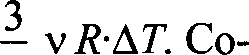 отнеся это равенство с уравнением Клапейрона—Менделеева и равенством        RU —— Q,       находим:        V-   bp=  2bU  —— 2   Q,2Q _ 2  15  103  = 5-    105 Па.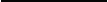 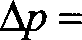 ЗА	-3    -2     10 2Следовательно, S — N _  100  = 2- 10“ м2.дрОтвет.’ S —— 2-10“ м2Ответ: Fp —— 50 Н.-5 10’Возможное  решение.Аргон является одноатомным газом, под'зиняющимся урав- нению Клапейрона—Менделеева: рV —- vRT , внутренняя энер-гия которого пропорциональна температуре:  U ——  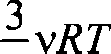 2'іто U, ——	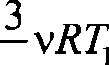 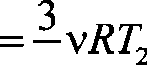 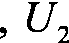 2	2, такС помощью уравнения Клапейрона—Менделеева и условия расширения	* 2 -	*32	находим  коне'тную температуру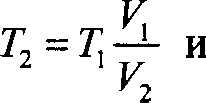 внутреннюю  энергию  газа в коне'тном состоянииU ——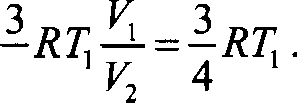 2Уменьшение внутренней энергии при расширенииbU —— t/ —       t/,      —— 4      - 3740 Дж.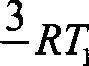 В соответствии с первьш на'залом термодинамики умень- шение внутренней энергии газа равно сумме совершенной им работы  и отданного  им количества  теплоты:  b U  ——Q+ А , по-этому  Q ——bU — А -- 1247 Дж.Ответ.- Q -= 1247 Дж.37.	Ответ.- А -- 2493 Дж.Возможное  решение.При медленном охлаждении газа его можно все время счи- тать равновесньш, поэтому можно пользоваться выражением для   внутренней   энергии   одноатомного   идеального газаU   и уравнением Клапейрона—Менделеева  рV  ——vRT  .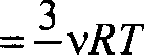 2Отсюда 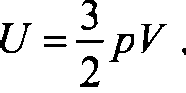 Поршень движется медленно, сил трения между поршнем и стенками сосуда нет, поэтому давление газа равно давлению окружающего воздуха (процесс изобарен).Первое на'зало термодинамики для описания изобарного сжатия газа:А пешн	bU  + Qгде Аzнеш• ——psx — работа внешних сил,bU —— 323  Sx  — изменение внутренней  энергии од-2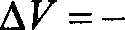 ноатомного идеального газа при его изобарном сжатии,)Q) — количество теплоты, отведенное от газа при его охлаж- дении.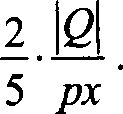 Отсюда psx -- — 3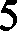 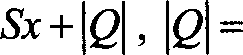 2	2Ответ. S —— 30 см .Sx , S ——Ответ. )Q) —— 75 Дж.Возможное решение.Поршень будет медленно двигаться, если сила давления га- за на поршень и сила трения со стороны стенок сосуда урав- повесят друг друга:  р S ——Fq,откуда pz ——  *  —— 12 - 10’ Па Цp .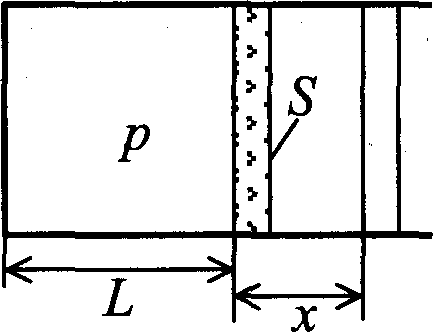 Поэтому при нагревании газа поршень будет неподвижен, пока давление газа не достигнет значения pzз В этом процессе газ получает количество теплоты Q 2.Затем поршень будет сдвигаться, увеличивая объем газа, при постоянном давлении. В этом процессе газ получает количест- во теплоты ! z›В процессе нагревания, в соответствии с первым началом термодинамики, газ получит количество теплоты:Q  --Q    +Q     ——(U  - U,) + р Sx -— (U   -  U) + >g•Внутренняя энергия одноатомного идеального газа:3 p,SL в начальном состоянии,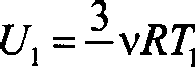 2	2                                                       Ј + х) в конечном состоянии.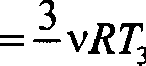 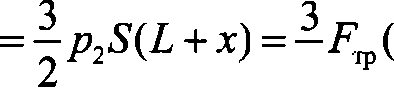 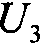 2	2Из пп. 3, 4 получаем  Ј =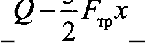 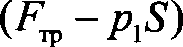 2Ответ. L —— 0,3 м.Ответ. Q —- 1,65 кДж.Вожожное решение.Коэффициент полезного действия тепловой машины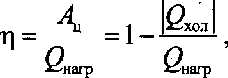 где Ар — работа, совершенная за цикл; Q — количество те- плоты, полученное за цикл рабочим веществом тепловой ма- шины от нагревателя; \Q   — количество  теплоты, отданное  за цикл рабочим веществом холодильнику.В рассматриваемом цикле газ получает положительное количе- ство теплоты в изотермическом процессе и отдает в изохорном.В изотермическом процессе внутренняя энергия идеального газа не изменяется, следовательно, в соответствии с первым законом термодинамики количество теплоты, полученное га- зом, равно работе газа:Q„ —— А.Поскольку в изохорном процессе газ работу не совершает, количество теплоты, отданное газом на изохоре (в соответст- вии с первьві законом термодинамики), равно изменению его внутренней энергии:2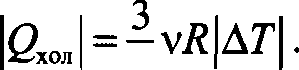 Подставляя второе и третье соотнотения в первое, получаем значение КПД тепловой машины.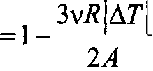 Ответ.- р43.	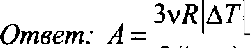 44.	Возможное решение.При изобарном расширении на участке 1—2 газ получает от на- гревателя количество теплоты Q 2, а на участке 3--4 отдает xo- лодильнику в изохорном процессе количество теплоты Q,4. На других участках теплообмен отсутствует. В соответствии с первым началом термодинамики работа газа за цикл А равна разности количества теплоты, полученного от нагревателя, и количества теплоты, отданного холодильнику: А —— Qi2 — I234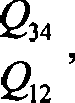 По определению КПД теплового двигателя rJ =А - i —Ql2что позволяет найти количество теплоты, полученное от на-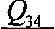 гревател= f?l2 = l—g'если известно I2 ‹.Количество теплоты Q34, отданное при изохорном охлаждении на участке 3--4, равно уменьшению внутренней энергии газа этом участке: Q,4 = )AU,4) . Внутренняя энергия идеального га-за пропорциональна абсолютной температуре, и для 1 моль одноатомного газа U --’р RT, а модуль ее изменения на участ-ке 3--4:(AU,4) =	2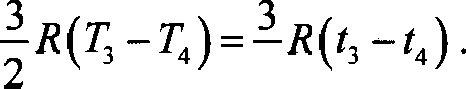 В итоге получим: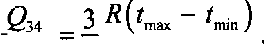 Qt2l— р	2	l— рПодставляя значения физических велшіин, получим:_	8,31 265 - 3886 Дж.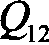 2	0,85Ontвent.‘ Q, == 3886 Дж.45.	Ответ:	= 1,2.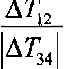 Bosko:xcuoe pemeiiue.Ho a an na rpaQHxa iiiixna pa6oTa rada npii nepexone Ho cOGTOfl-riiix 1 a cOCTOsiiHe 2:iż — 2p, - 2U, = 4p,U,.KOnri'iecTao TennoTxi, nepepa	oe raaoM na iixxn xonOpHJlb Hxy,cornaciio nepaoMy zarazy TepMoaii auiixii:3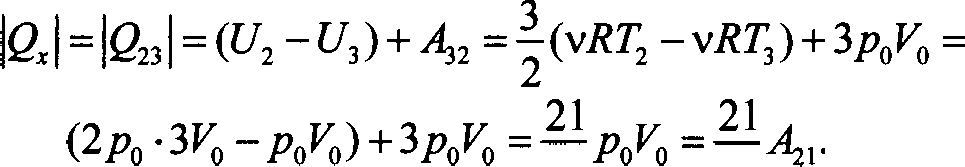 2	2	8Omaem.- Q =- 13 x,f(m.Omaem. Q -— 57,5 xQm.BO3MOoicuoe pemeiiue.B ĄiłHHOM IJHxne pa6oxee zero na yuiłcTxe 1—2 nouyuaeT no- nowiiTens oe	xonHuecTao	TennoTsi	oT	arpeaaTenx: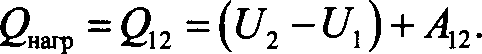 Ha yvacTxe 2—3 (HoOxopa) pa6ouee Teno oTpaeT xononrmsiiiixy xooiiuecTao TennoTsI  Q„	——U ż — Ul.Haxo en, na y'iacTxe 3—1 (apiia6aTa) aiiem iie cHnsI GwriuaioTraz, coaepiiiaa pa6ozy  l4  I= U, - U,.HOoTouy xonriuecTao TennozsI Q	), oTpaiiiioe raaou  na iiiixnxonoarmsiiiixy, mocno  npencTaiiiiTb  B anne:Q	(U ż    Ul)  +(Ul   U )  (Uż	i) + jm -Monens op oaToMiioro rineansiioro rada:pV ——vRT;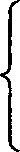 U --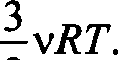 2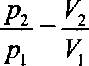 Cypx	no	piicyiixy	a	ycnoarix,po -- p, —2   —- 2p,  .,	oTxypaHOaTouy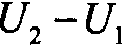 3	9— i	2 Po o ›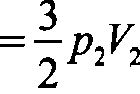 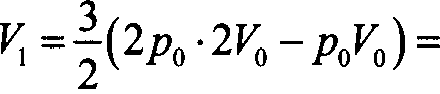 А	1	i	3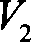 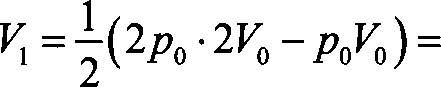 t2     2  P2	—i	2	’О *откуда получаем: 3 2 —U —- ЗЛІ24. В результате   Q„	— (3  2  — U) + )Л› 1 = 34a  + )Л›   = 3370 Дж.Ответ.’   Q„	——3Л,2 +  At,  -— 3370 Дж.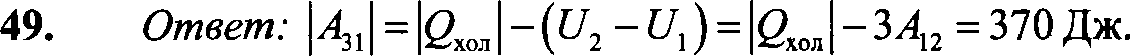 50.	Возможное решение.Пар в воздухе подчиняется уравнению Клапейрона—Менде- леева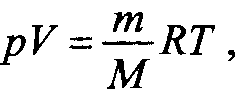 . где т — масса пapa, р — парциальное давление, Т —— t + 273 абсолютная температура воздуха, а М —— 18 10°' кг/м' — мо- лярная масса пapa.Учитывая, что относительная влажность ‹р =	, подставим внуравнение р —- цp и вычислим массу пapa:т ——      - М —-    "    М-           gRT	RTПодставляя сюда значения физических величин, найдемт —- 5945 -1-18 -10"  038 - э3,3 10-3	.8,31 309Ответ.’ т -- 33,3 г.5 І.	Ответ.- g =- 60 %.52.	Возможное решение.Уравнение Клапейрона—Менделеева для водяных паров в co- судах до и после открывания крана: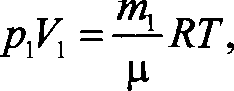 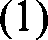 pzVz  ——<z RT,Р‹• +  2) -     i +  z› яТ.(2)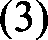 Относительная влажность в сосудах до и после открывания крана:(4)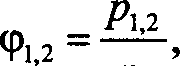                                                                                                 (5)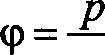 Здесь pz — давление насыщенных паров при комнатной тем- пературе.Объединяя  (1)--(5), получим:&і  t + 9z z	Оу 3  20  + 034 30 - 0,36 (36%).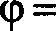 Г, + Гz	20 +30Ответ.  ‹р ——36%.Ответ. 1,5.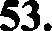 Вожожное решение.Относительная влажность ‹р =	100%.  В начальном со- стоянии парциальное давление пара в сосуде было равноi'   ioo%	——0,4p„,  гдер„  — давление насыщенного пара.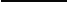 Согласно уравнению Клапейрона—Менделеева  р, ——         RT,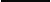 где Т — температура пара, Г — объем сосуда, М — молярная масса воды, mc — начальная масса водяного пара в сосуде.После сжатия пар стал насыщенным, а его масса уменьши-лась до m нe Поэтом яz -- i'.. ——  <   RT.M(F/5)Объединяя 1, 2 и 3, получаем: п = — <  = 0, 5.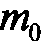 Ответ.  п ——0,5.Ответ: Vzzч '    sонечн  3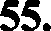 Возможное решение.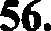 Согласно первому началу термодинамики, количество тепло- ты, необходимое для плавления льда, равно bQi —— Lm, где k — удельная теплота плавления льда. С другой стороны, подве- денное от нагревателя количество теплоты bQz —— vPt. В соот-319ветствии    с    заданными    условиями    Oh   -  66    кДж   и$!	—— 84 кДж, а значит, bQ < Qz > поставленная задача вы- полнима.Ответ. поставленная задача выполнима.Ответ. поставленная задача невыполнима.Возможное решение.Количество теплоты, вьщеляющееся при сжигании дров: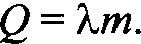 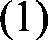 На нагрев воды расходуется количество теплотыQ,  ——(1 —  )Q,	(2)где rJ относительная доля количества теплоты Q, рассеянная вокружающую среду.Количество теплоты, необходимое для нагревания воды докипения:Q• — cM(t• — !о).	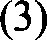 Объединяя соотношения (1H  3), получим(1 — ij)km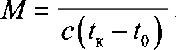 Ответ. М=- 2 кг.Ответ: т == 2,4 кг.Возможное решение.Количество теплоты, необходимое для нагревания льда, нахо- дящегося в калориметре, до температуры i:  Q ——с,щ(t — i )     ') Количество теплоты, выделяющееся при охлаждении воды до to'   0 °С:ii '   *z    (tz  t  )	(2)Количество теплоты, вьцlеляющееся при отвердевании воды при 0 °С:Количество теплоты, выделяющееся при охлаждении льда, полученного из воды, до температуры t: Q  --mc m,(/, —i).      (4) Уравнение теплового баланса:  Q ——Q  + Q  + Q  .	(5)Объединяя (1Н 5), получаем: m, =  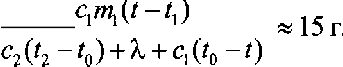 Ответ.’ mz - 15 г.Ответ. t - —8 °С.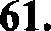 Возможное решение.Пусть m — масса льда, k — удельная теплота плавления льда, с — удельная теплоемкость воды. ТогдаQ= Km + cm(' —'3).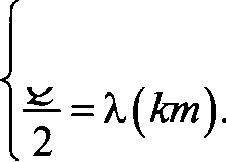 Выразив Q из второго уравнения и подставив этот результат в первое уравнение, получим:(2k —1)a = c(iz — i, ) , откуда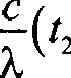 k —— 12— i, ) +1 - 0, 63.Ответ. I -- 0, 63 .Ответ. t	16 °С.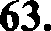 Возможное решение.Пусть m — масса льда, Х — удельная теплота плавления льда, с — удельная теплоемкость воды. Тогда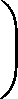 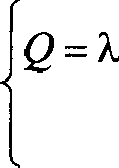 — m4Q -г q = От -г cm(	— )Разделив второе уравнение на первое, получим: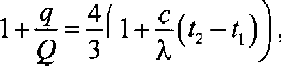 откуда: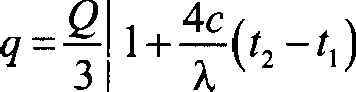 _ 50 103	i+   4 42003,3 10’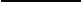 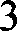 (20 —0) - 33,6 кДжОтвет.  q -  33,6 кДж.Возможное  решение.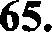 Количество теплотьl, полученное льдом при его таянии при 0 °С:Q   - От,.	(1)Количество теплоты, полученное водой при ее нагревании от0 °С до температур	2 °С:321Qz - с(	i +   z)(	0 °С)	(2)Колзгіество теплоты, отданное водой при охлаждении ее оттемпературы I до температуры i :Q= cm(t - tg).	(3)Уравнение теплового баланса:Q — Qi + Qz	(4)Объединяя (134), получаем:t c(m + щ ч- mz) ч- cmi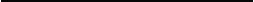 cm_ -2  4200 (0,3 + 0,2 + 0, 2) + 3,3 -10-’  0, 2 - 57 °С.4200-0,3Ошвет.  I - 57 °С.66.	Ответ: 200 г льда.